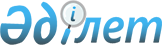 Ақмола облысы бойынша балаларға қосымша білім беруге мемлекеттік білім беру тапсырысын бекіту туралыАқмола облысы әкімдігінің 2021 жылғы 28 қазандағы № А-10/547 қаулысы. Қазақстан Республикасының Әділет министрлігінде 2021 жылғы 5 қарашада № 25014 болып тіркелді.
      Қазақстан Республикасы "Білім туралы" Заңының 6-бабы 2-тармағының 8-4) тармақшасына сәйкес, Ақмола облысының әкімдігі ҚАУЛЫ ЕТЕДІ:
      1. Ақмола облысы бойынша балаларға қосымша білім беруге мемлекеттік білім беру тапсырысы бекітілсін.
      2. Осы қаулының орындалуын бақылау Ақмола облысы әкімінің жетекшілік ететін орынбасарына жүктелсін.
      Ескерту. 2-тармақ жаңа редакцияда - Ақмола облысы әкімдігінің 01.03.2023 № А-2/69 (оның алғашқы ресми жарияланған күнінен кейін күнтізбелік он күн өткен соң қолданысқа енгізіледі) қаулысымен.


      3. Осы қаулы оның алғашқы ресми жарияланған күнінен кейін күнтізбелік он күн өткен соң қолданысқа енгізіледі. Ақмола облысы бойынша балаларға қосымша білім беруге мемлекеттік білім беру тапсырысы
      Ескерту. Тапсырыс жаңа редакцияда - Ақмола облысы әкімдігінің 01.03.2023 № А-2/69 (оның алғашқы ресми жарияланған күнінен кейін күнтізбелік он күн өткен соң қолданысқа енгізіледі) қаулысымен.
					© 2012. Қазақстан Республикасы Әділет министрлігінің «Қазақстан Республикасының Заңнама және құқықтық ақпарат институты» ШЖҚ РМК
				
      Ақмола облысының әкімі

Е.Маржикпаев
Ақмола облысы әкімдігінің
2021 жылғы 28 қазандағы
№ А-10/547 қаулысымен
бекітілген
№
Қосымша білім беру бағыты
Білім алушылардың және (немесе) тәрбиеленушілердің саны
Бір білім алушыға және (немесе) тәрбиеленушіге айына жұмсалатын шығыстардың орташа құны (теңге)
Бір білім алушыға және (немесе) тәрбиеленушіге айына жұмсалатын шығыстардың орташа құны (теңге)
Ерекше білім беруді қажет ететін бір білім алушыға және (немесе) тәрбиеленушіге айына жұмсалатын шығыстардың орташа құны (теңге)
Ерекше білім беруді қажет ететін бір білім алушыға және (немесе) тәрбиеленушіге айына жұмсалатын шығыстардың орташа құны (теңге)
№
Қосымша білім беру бағыты
Білім алушылардың және (немесе) тәрбиеленушілердің саны
қала
ауыл
қала
ауыл
1
Ғылыми-техникалық
3000
12 235
15 217
12 810
15 800
2
Туризм және өлкетану
400
12 235
15 217
12 810
15 800
3
Экологиялық-биологиялық
300
12 235
15 217
12 810
15 800
4
Көркемдік-эстетикалық
1900
12 235
15 217
12 810
15 800
5
Әлеуметтік-педагогикалық
1000
12 235
15 217
12 810
15 800
6
Гуманитарлық
1600
12 235
15 217
12 810
15 800
7
Жаратылыстану-математикалық
1600
12 235
15 217
12 810
15 800
Жиыны:
9800